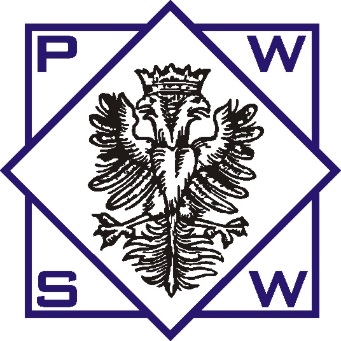 KARTA UCZESTNICTWAW KONFERENCJI NAUKOWEJ„ZAGROŻENIA ŁADU SPOŁECZNEGO ORAZ BEZPIECZEŃSTWA NARODOWEGO”
ZORGANIZOWANEJ PRZEZ
INSTYTUT SOCJOLOGII PAŃSTWOWEJ WYŻSZEJ SZKOŁY WSCHODNIOEUROPEJSKIEJ W PRZEMYŚLUUWAGI!Certyfikaty za udział w konferencji otrzymają wyłącznie osoby, które wezmą w niej udział.Certyfikaty aktywnego udziału w konferencji otrzymają wyłącznie osoby, które wygłosiły referat podczas konferencji.Certyfikaty nie będą wydawane osobom trzecim.Monografia (w j. polskim) z zamieszczonymi w niej artykułami, będzie wydawana wyłącznie uczestnikom konferencji.Autorzy publikacji, którzy nie będą uczestniczyli w konferencji, mogą otrzymać monografię, po dokonaniu dodatkowej opłaty 30 zł (pobieranej tytułem wysyłki listem poleconym – w kopercie ochronnej i za zwrotnym potwierdzeniem odbioru).Osoby nieobecne mogą także upoważnić innego uczestnika konferencji do odbioru monografii.NIENIESZE ZGŁOSZENIE NALEŻY PRZESŁAĆ JAKO SKAN NA ADRES MAILOWY ORGANIZATORA KONFERENCJIkonferencja.pwsw@gmail.comIMIĘ I NAZWISKOTYTUŁ / STOPIEŃ NAUKOWYINSTYTUCJA / UCZELNIAWYDZIAŁ / KATEDRA / INSTYTUTTEL. KONTAKTOWY (KOMÓRKOWY)E-MAILADRES KORESPONDENCYJNYCHCĘ WYGŁOSIĆ REFERAT PODCZAS KONFERENCJI (ZAZNACZ: TAK / NIE)[   ] – TAK[   ] – NIETytuł zgłoszonego referatu:Imię i nazwisko autora (autorów) referatu:Tytuł zgłoszonego referatu:Imię i nazwisko autora (autorów) referatu:CHCĘ OPUBLIKOWAĆ ARTYKUŁ 
W MONOGRAFII
(ZAZNACZ: TAK / NIE)[   ] – TAK[   ] – NIETytuł artykułu naukowego:Autor (autorzy) artykułu naukowego:Tytuł artykułu naukowego:Autor (autorzy) artykułu naukowego:Jeśli chcą Państwo otrzymać fakturę, to prosimy podać poniżej stosowne dane (imię i nazwisko lub nazwa instytucji  - płatnika, adres odbiorcy faktury wraz z kodem pocztowym i NIP):Jeśli chcą Państwo otrzymać fakturę, to prosimy podać poniżej stosowne dane (imię i nazwisko lub nazwa instytucji  - płatnika, adres odbiorcy faktury wraz z kodem pocztowym i NIP):OŚWIADCZENIAZobowiązuję się do uczestnictwa w konferencji naukowej.Upoważniam organizatora konferencji do wystawienia faktury VAT za udział w konferencji bez mojego podpisu.Oświadczam, że jestem autorem/współautorem artykułu naukowego, który został zgłoszony 
w niniejszym dokumencie.Przyjmuję pełną odpowiedzialność za treści prezentowanego przeze mnie artykułu naukowego.Zobowiązuję się do nadesłania artykułu naukowego w ustalonym przez organizatora terminie oraz zgodnie z zasadami edytorskimi, które zostały opublikowane przez organizatora konferencji.Zobowiązuję się do dokonania opłaty za udział w konferencji w terminie ustalonym przez organizatora.Wyrażam zgodę na przetwarzanie moich danych osobowych  przez organizatora konferencji, wyłącznie do celów organizacyjnych konferencji.OŚWIADCZENIAZobowiązuję się do uczestnictwa w konferencji naukowej.Upoważniam organizatora konferencji do wystawienia faktury VAT za udział w konferencji bez mojego podpisu.Oświadczam, że jestem autorem/współautorem artykułu naukowego, który został zgłoszony 
w niniejszym dokumencie.Przyjmuję pełną odpowiedzialność za treści prezentowanego przeze mnie artykułu naukowego.Zobowiązuję się do nadesłania artykułu naukowego w ustalonym przez organizatora terminie oraz zgodnie z zasadami edytorskimi, które zostały opublikowane przez organizatora konferencji.Zobowiązuję się do dokonania opłaty za udział w konferencji w terminie ustalonym przez organizatora.Wyrażam zgodę na przetwarzanie moich danych osobowych  przez organizatora konferencji, wyłącznie do celów organizacyjnych konferencji.OPŁATYOPŁATYKONFERENCJA I PUBLIKACJA ARTYKUŁU W POLSCE (w ramach konferencji)Opłatę konferencyjną należy uiścić do 20.04.2018r.Odbiorca wpłaty:Państwowa Wyższa Szkoła Wschodnioeuropejska w PrzemyśluRachunek bankowy nr: 76 1050 1562 1000 0090 3055 9794z dopiskiem:Konferencja Bezpieczeństwo 2018 i podaniem imienia oraz nazwiska uczestnika konferencjiKONFERENCJA I PUBLIKACJA ARTYKUŁU W POLSCE (w ramach konferencji)Opłatę konferencyjną należy uiścić do 20.04.2018r.Odbiorca wpłaty:Państwowa Wyższa Szkoła Wschodnioeuropejska w PrzemyśluRachunek bankowy nr: 76 1050 1562 1000 0090 3055 9794z dopiskiem:Konferencja Bezpieczeństwo 2018 i podaniem imienia oraz nazwiska uczestnika konferencjiMIEJSCOWOŚĆ, DATAPODPIS UCZESTNIKA KONFERENCJI(pełne imię i nazwisko)